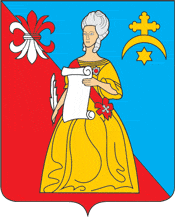 ГОРОДСКАЯ ДУМАГОРОДСКОГО ПОСЕЛЕНИЯ «ГОРОД КРЕМЁНКИ»Город Кременки Жуковского района Калужской области	20.05.2021	                                  РЕШЕНИЕ                             №17О внесении изменений в Регламент Городской Думы городского поселения «Город Кремёнки»В соответствии со статьей 49 Устава муниципального образования городского поселения «Город Кремёнки» Городская Дума городского поселения «Город Кремёнки»РЕШИЛА:1. Внести в Регламент Городской Думы городского поселения «Город Кремёнки», утвержденный Решением Городской Думы городского поселения «Город Кремёнки» от 6 октября 2015 года № 5 «Об утверждении Регламента», следующие изменения:а) пункт 7 статьи 4 изложить в следующей редакции: «7. Тайное голосование по кандидатурам на должность Главы города проводится в соответствии с настоящим Регламентом. Избранным считается депутат, набравший при голосовании число голосов депутатов, превышающее не менее чем на один голос, число голосов депутатов, поданных за другого кандидата.».2. Установить, что положения пункта 7 статьи 4 Регламента Городской Думы городского поселения «Город Кремёнки», утвержденного Решением Городской Думы городского поселения «Город Кремёнки» от 6 октября 2015 года № 5 «Об утверждении Регламента» (в редакции настоящего Решения) распространяются на правоотношения, возникшие с 15 сентября 2020 года.3. Настоящее Решение вступает в силу со дня его принятия и подлежит обнародованию и размещению на официальном сайте Администрации городского поселения «Город Кремёнки».Глава городского поселения«Город Кременки»                                                                     Д.Н. ПлехановИсп. Логинов Г.Л.Рассылка:ДелоДумаПрокуратура